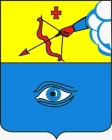 ПОСТАНОВЛЕНИЕ__06.05.2024____                                                                                   № __22/47____ г. ГлазовО внесении изменений в постановление Администрации города Глазова от 11.04.2024  № 22/34  «Об установлении публичного сервитута в отношении земель и земельных участков, расположенных в границах города Глазова»На основании заявления  АО «РИР» от 16.04.2024 № 307-12/10927-12 (рег. № 148-24 от 17.04.2024), в соответствии с Земельным Кодексом Российской Федерации, Уставом города ГлазоваП О С Т А Н О В Л Я Ю:1.	Внести в постановление Администрации города Глазова от 11.04.2024  № 22/34  «Об установлении публичного сервитута в отношении земель и земельных участков, расположенных в границах города Глазова» следующие изменения: 1.1.	Подпункт  1.1 пункта 1 изложить в следующей редакции:«1.1. Земель, государственная собственность на которые не разграничена в кадастровых кварталах 18:28:000058, 18:28:000059, 18:28:000069, 18:28:000071, 18:28:000070, 18:28:000014, по адресу: Удмуртская Республика, г. Глазов,  и следующих частей земельных участков, государственная собственность на которые не разграничена:а) с кадастровым № 18:28:000070:25, по адресу: Удмуртская Республика, городской округ «Город Глазов», г. Глазов, ул. Драгунова, д. 43л,б) с кадастровым № 18:28:000059:34 по адресу: Удмуртская Республика, г. Глазов, на пересечении улиц Пехтина – Толстого,  общей  площадью 4192 кв.м;»; 1.2.	Пункт 1 дополнить подпунктом 1.7 следующего содержания:«1.7. Части земельного участка с кадастровым № 18:28:000059:263, находящегося в частной собственности физического лица, по адресу: Удмуртская Республика, г. Глазов, площадью 164 кв.м. » ;1.3.	В пункте 5 слова: «13950 руб. 24 коп. (Тринадцать тысяч девятьсот пятьдесят рублей 24 копейки)» заменить словами: «16426 руб. 56 коп. (Шестнадцать тысяч четыреста двадцать шесть рублей 56 копеек)»;1.4.  Пункт 6 после цифр «1.6» дополнить цифрами «, 1.7»2.	Утвердить границы публичного сервитута  в соответствии с прилагаемыми  к настоящему постановлению схемами местоположения границ публичного сервитута.3.	Расчет платы за сервитут изложить в новой редакции согласно приложению 2 к настоящему постановлению. 4.	В течение 5 рабочих дней со дня принятия настоящего постановления управлению имущественных отношений Администрации города Глазова необходимо в установленном порядке:4.1. Направить копию настоящего постановления в адрес акционерного общества «Русатом Инфраструктурные решения» и в орган регистрации прав;4.2.  Обратиться в орган регистрации прав с заявлением о внесении в Единый государственный реестр недвижимости сведений об установлении публичного сервитута в уточненных границах  в соответствии с настоящим постановлением. 5. Разместить настоящее постановление на официальном сайте муниципального образования «Городской округ «Город Глазов» Удмуртской Республики».Администрация муниципального образования «Городской округ «Город Глазов» Удмуртской Республики»(Администрация города Глазова) «Удмурт Элькунысь«Глазкар»  кар округ»муниципал кылдытэтлэн Администрациез(Глазкарлэн Администрациез)Глава города ГлазоваС.Н. Коновалов